            RESUME   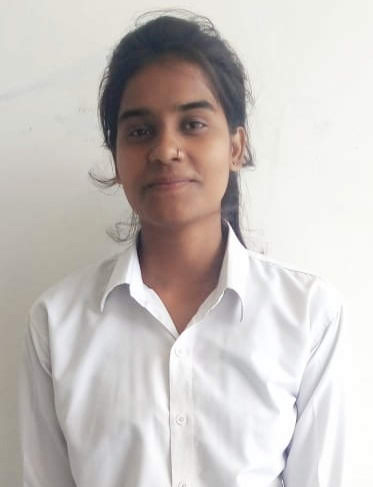 Santoshi Kushawaha Contact no  : 8979547808, 6392076989Email ID: santoshi8979@gmail.comCareer ObjectiveTo make use of my interpersonal skills to achieve goals of a company that focuses on customer satisfaction and customer experience and where I can grow my career by learning new technologies.  Educational QualificationsStrengthsSelf motivated ConfidentQuick Learne  Technical   SkillsGood Understanding of Web development concepts.Proficient in oops programming.Good knowledge of technologies like  PHP, Javascript, Mysql, HTML, CSS.                                               Extra Curriculum SkillsMS Office, MS Excel, PowerpointC Programming, C++, JavaHobbiesInterested in learning new things.Spending time on online learning.Personal ProfileFather’s name               : Mr.  Saroj kumarMother’s name             : Mrs. Dharmendr kumariDate of birth                  : 01/01/2001Address                        : Yakubpur, Auraiya , Uttar Pradesh, IndiaMarital status                : Single Nationality                    : Indian  Language known          : Hindi, English DeclarationI hereby declare that the information given here with is correct to my knowledge and I will be responsible for any discrepancy.                                                                                                             (SANTOSHI KUSHAWAHA) QUALIFICATIONS UNIVERSITY /BOARD YEAR OF PASSING PERCENTAGE           B. C. A.        CSJM university              2020       60%      Intermediate            U. P. Board              2017      75.5 %        High school            U. P. Board              2015       75% 